Dagsorden for Møde i aftagerpanelet for diplomingeniøruddannelsen i Bygningsteknik og kandidatuddannelsen i Konstruktionsteknik (CK)Dato:		Mandag d. 26. februar 2018Tidspunkt:	Kl. 12.00-15.00Sted:		Syddansk Universitet, Campusvej 55, 5230 Odense M Bygning/indgang:	TEK-bygningen (Det tekniske fakultet, SDU), bygning 42, indgang TMødelokale/sal:	Mødelokale Benz (Ø31-605-2)1. salInviterede til mødet er: Thomas Henneby (Henneby Nielsen), Kresten Andreasen (5E BYG), Knud Johansen (Fredericia Kommune, Trafik og Natur), Brian Rempt (Rambøll), Finn Brodersen (Odense Kommune), Niels Müller (SK Forsyning), Thomas Bundgaard (Niras), Mads Nissen (TC Anlæg), Kasper Munk Andersen (MOE), Jakob Friborg Nielsen (VITA Ingeniører), Søren Møller Andersen (COWI), Mikkel Elkjær Andersen, (SWECO), Thomas Markvardsen (CRH Concrete), Martin Haselbach (lektor, uddannelseskoordinator, SDU Civil and Architectural Engineering), Helle Gad (SDU, specialkonsulent, uddannelsesadministrator ITI, TEK), Mikkel K. Kragh (professor, sektionsleder, SDU Civil and Architectural Engineering), Henrik Brøner Jørgensen (lektor, SDU Civil and Architectural Engineering), Sine Leergaard Wiggers (lektor, uddannelseskoordinator CK, SDU Mechanical Engineering), Per Æbelø (SDU, specialkonsulent, kvalitetskoordinator TEK U&K)Mødeleder: 		Martin Haselbach Referent:	 	Helle GadDagsordenVelkomst v/Martin Haselbach Kort gennemgang af mødets program Præsentationsrunde Studenter præsentationerStatus for diplomingeniøruddannelsen, herunder gennemgang af nøgletal v/Martin HaselbachNyt fra uddannelsenSlutevaluering af hele uddannelsen – 7. semesterStatus for kandidatuddannelsen i Konstruktionsteknik (CK) v/ Henrik Brøner JørgensenNye fokusområder v/Martin Haselbach og Mikkel KraghEventueltØvrig informationDer vil være frokost ved ankomstenSpørgsmål eller kommentarer kan rettes til uddannelsesadministrator Helle Gad på mail hgad@iti.sdu.dk eller telefon 65501470Skemaer til rejsegodtgørelser udleveres på mødetVejviserSe link med parkeringsanvisninger her: https://www.sdu.dk/da/service/vejviser/odense/p-regler_campusvej Ved tvivlsspørgsmål på dagen henvises der til Helle Gad mobil: 25751470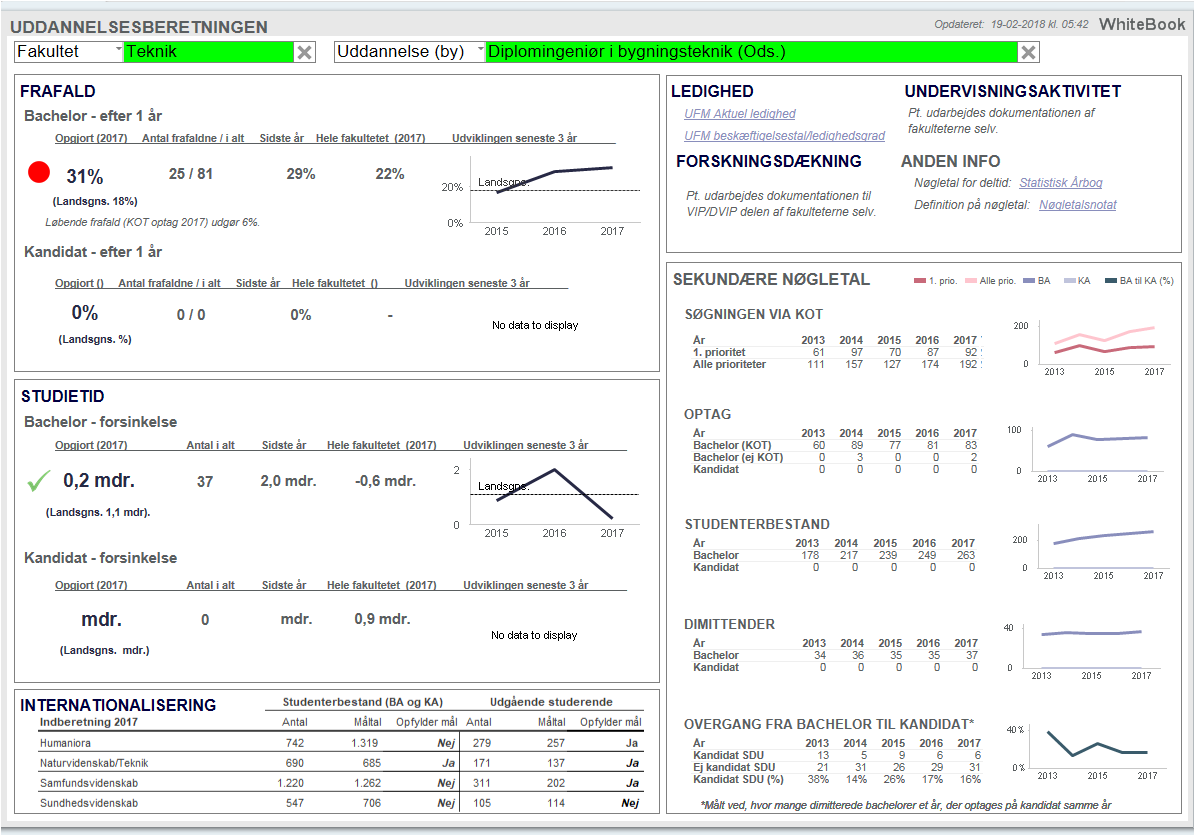 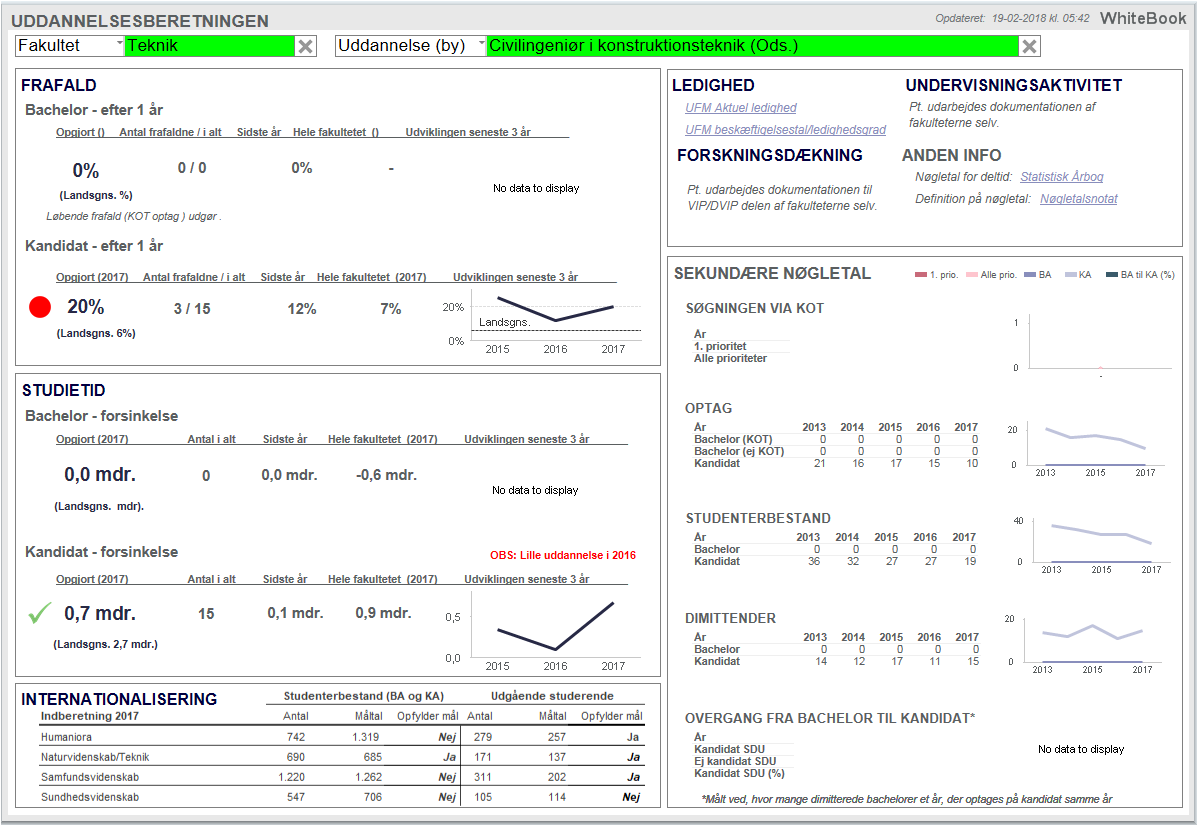 